Asignatura: Artes Visuales     Curso: 8° años básicos   Fecha: Semana del 11 al 15 y 25 al 29 de mayo2020Técnica origami te dejare ejemplos de los más fáciles de realizar a lo más difícil.Introducción: Estimada estudiante esta semana te invito a aprender una nueva técnica que se llama “ORIGAMI”, la puedes trabajar en familia y con diferentes materiales de reciclaje, como, por ejemplo: con papel de diario, revistas, cartulina española, papel entretenido, hojas de block y aprovechar todo lo que tengas en casa y sea adecuado.  Esta actividad se realizará en un periodo de dos semanas, ya que tendrás que practicar esta técnica para mejorar día a día y sea bien evaluado.Para obtener mayor información de cómo se realiza esta técnica puedes ver un video y compartirlo con la familia y realizar un desafío, la idea de este trabajo es que lo realicen  .-  No te olvides de leer los indicadores de la pauta de evaluación, para lograr un correcto y exitoso trabajo..- Recuerda que todos tus trabajos de Artes Visuales los debes cuidar  y  guardar para ser presentados a vuelta de clases.  OA: 02 Crear trabajos visuales a partir de diferentes desafíos creativos, experimentando con mate riales sustentables en técnicas de impresión, papeles y textiles.Contenido: Origami    ¿Qué es el origami?El origami o papiroflexia es un arte japonés en el que a través del plegado del papel se elaboran diferentes figuras y formas. Desde el clásico barco de papel a elementos mucho más elaborados. La práctica del origami es beneficiosa para todo el mundo, pero a los y las estudiantes, estimularles tanto física como mentalmente.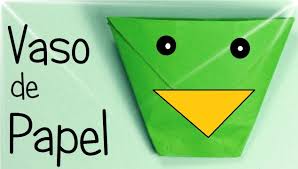 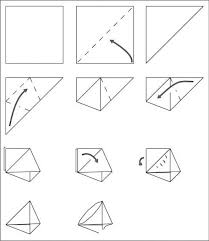 https://www.youtube.com/watch?v=Koir6J0dp0g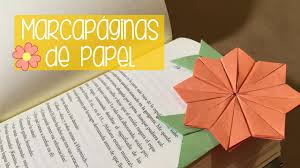 https://www.youtube.com/results?search_query=corazon+de+papel+origami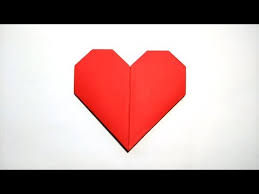 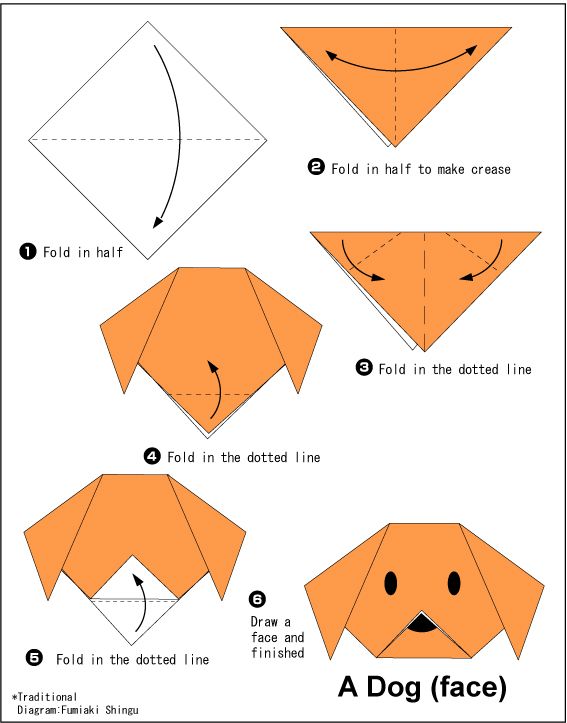 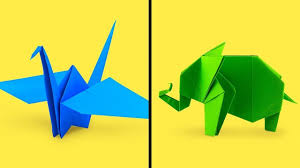 https://www.youtube.com/watch?v=ie0NFxcPioo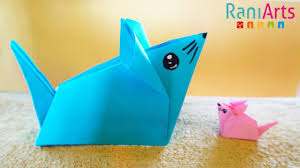 https://www.youtube.com/watch?v=nwmWXrbg0ro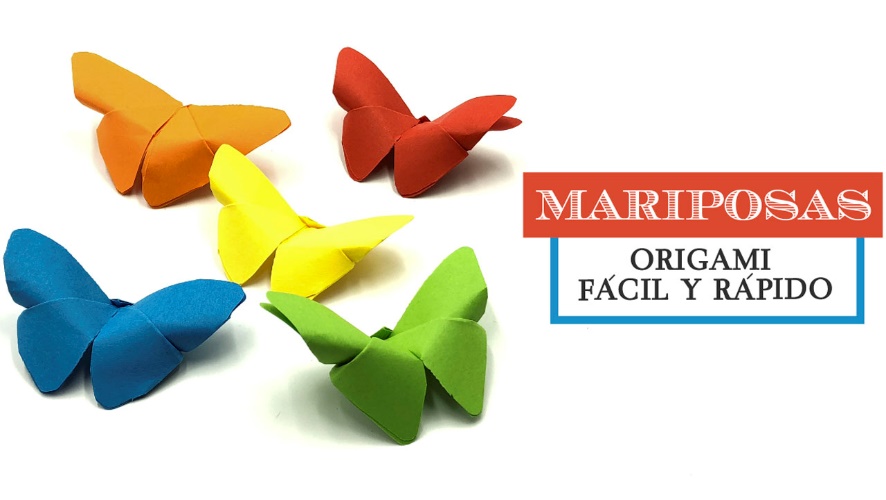 